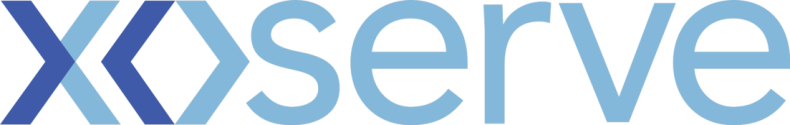 DSC Change ProposalChange Reference Number:  XRN4753Customers to fill out all of the information in this colourXoserve to fill out all of the information in this colour Please send the completed forms to: mailto:box.xoserve.portfoliooffice@xoserve.comDocument Version HistoryTemplate Version HistorySection A1: General DetailsSection A1: General DetailsSection A1: General DetailsChange TitleCMS – Increase information provided in .QCL response fileCMS – Increase information provided in .QCL response fileDate Raised03/08/201803/08/2018Sponsor OrganisationBrookfield UtilitiesBrookfield UtilitiesSponsor NameJohn CooperJohn CooperSponsor Contact DetailsJohn.cooper@bu-uk.co.uk / 01359 302450John.cooper@bu-uk.co.uk / 01359 302450Xoserve Contact NamePaul OrslerPaul OrslerXoserve Contact Details Paul.orsler@xoserve.com / 0121 623 2060Paul.orsler@xoserve.com / 0121 623 2060Change StatusProposal / With DSG / Out for Consultation / Voting / Approved or RejectedProposal / With DSG / Out for Consultation / Voting / Approved or RejectedSection A2: Impacted PartiesSection A2: Impacted PartiesSection A2: Impacted PartiesCustomer Class(es) Shipper National Grid Transmission Distribution Network Operator IGT Shipper National Grid Transmission Distribution Network Operator IGTSection A3: Proposer Requirements / Final (redlined) ChangeSection A3: Proposer Requirements / Final (redlined) ChangeSection A3: Proposer Requirements / Final (redlined) ChangeFile Affected: .QCL file (response file from Contact Management Service)Ensure following items are included, and made Mandatory within any QCL files issued by Xoserve (either by email or IX network)Meter Point Reference Number – Resolution Text (i.e. Rejection Reason)QMP File Name (where Contact has been raised with CMS via QMP file)File Affected: .QCL file (response file from Contact Management Service)Ensure following items are included, and made Mandatory within any QCL files issued by Xoserve (either by email or IX network)Meter Point Reference Number – Resolution Text (i.e. Rejection Reason)QMP File Name (where Contact has been raised with CMS via QMP file)File Affected: .QCL file (response file from Contact Management Service)Ensure following items are included, and made Mandatory within any QCL files issued by Xoserve (either by email or IX network)Meter Point Reference Number – Resolution Text (i.e. Rejection Reason)QMP File Name (where Contact has been raised with CMS via QMP file)Proposed ReleaseTBCTBCProposed Consultation Period  10 Working Days 20 Working Days 30 Working daysOther: 10 Working Days 20 Working Days 30 Working daysOther:Section A4: Benefits and Justification Section A4: Benefits and Justification Section A4: Benefits and Justification Benefit DescriptionWhat, if any, are the tangible benefits of introducing this change? What, if any, are the intangible benefits of introducing this change?Benefit DescriptionWhat, if any, are the tangible benefits of introducing this change? What, if any, are the intangible benefits of introducing this change?Customers familiar with the Contact Management Service (CMS) will be aware that all Contacts raised are assigned a unique reference known as a Contact Reference Number When Contacts are resolved (either Accepted or Rejected), an email containing a .QCL file is issued to the raising UserAdditionally, a .QCL file is issued via IX to each organisation, detailing all Contacts that have been resolved (Accepted or Rejected) for their organisation each dayCurrent version of the file can be found attached;This response contains each of the Contacts resolved by Contact Reference Number, however limited information is not provided to inform the User of the MPRN and reasons for rejecting a Contact within .QCL files Customers have fed back that it would be beneficial to include additional data items within the QCL file, namely; MPRN – which is currently depicted as ‘Optional’ within the fileResolution text / Rejection Reasons – also depicted as ‘Optional’ within the fileAssociated QMP file details (i.e. file name)These items have been identified as being able to better assist Customers to process any Contacts that have failed to successfully update UK Link systemsThis will allow customers to work through rejections in a more efficient manner and speed up the resolution of Contacts, which in turn will support maintenance of accurate and timely data being recorded in UK Link systems against Supply Meter Points.   Benefit Realisation When are the benefits of the change likely to be realised?Benefit Realisation When are the benefits of the change likely to be realised?Benefit Dependencies Please detail any dependencies that would be outside the scope of the change, this could be reliance on another delivery, reliance on some other event that the projects has not got direct control of.Benefit Dependencies Please detail any dependencies that would be outside the scope of the change, this could be reliance on another delivery, reliance on some other event that the projects has not got direct control of.Section A5: Final Delivery Sub Group RecommendationsSection A5: Final Delivery Sub Group RecommendationsSection A5: Final Delivery Sub Group RecommendationsFor information this has initially been presented to DSG on Monday 20th August. Attendees provided their support for the proposal, agreeing that there were benefits to improving the amount of information that can be provided in response to a CMS Contact. Following DSG it was agreed that a Change Proposal should be raised to take this forward. For information this has initially been presented to DSG on Monday 20th August. Attendees provided their support for the proposal, agreeing that there were benefits to improving the amount of information that can be provided in response to a CMS Contact. Following DSG it was agreed that a Change Proposal should be raised to take this forward. For information this has initially been presented to DSG on Monday 20th August. Attendees provided their support for the proposal, agreeing that there were benefits to improving the amount of information that can be provided in response to a CMS Contact. Following DSG it was agreed that a Change Proposal should be raised to take this forward. Final DSG RecommendationApprove / Reject / DeferApprove / Reject / DeferDSG Recommended ReleaseRelease X: Feb / Jun / Nov XX or Adhoc DD/MM/YYYYRelease X: Feb / Jun / Nov XX or Adhoc DD/MM/YYYYSection A6: FundingSection A6: FundingSection A6: FundingFunding Classes  Shipper                                                             XX%   National Grid Transmission                             XX%   Distribution Network Operator                         XX%   IGT                                                                   XX%                                                                           Shipper                                                             XX%   National Grid Transmission                             XX%   Distribution Network Operator                         XX%   IGT                                                                   XX%                                                                          Service Line(s)Service Area 2 Shippers =DS-CS SA2 – 01, DS-CS SA2 – 03GTs and iGTs = ASGT-CS SA2-01 / ASiGT NC SA2-01Service Area 2 Shippers =DS-CS SA2 – 01, DS-CS SA2 – 03GTs and iGTs = ASGT-CS SA2-01 / ASiGT NC SA2-01ROM or funding details Funding Comments Section A7: CHMC Recommendation Section A7: CHMC Recommendation Section A7: CHMC Recommendation Change Status Approve – Issue to DSG Defer – Issue to Consultation Reject Approve – Issue to DSG Defer – Issue to Consultation RejectIndustry Consultation 10 Working Days 20 Working Days 30 Working daysOther: 10 Working Days 20 Working Days 30 Working daysOther:Expected date of receipt for responses (to Xoserve)XX/XX/XXXXXX/XX/XXXXDSC ConsultationDSC ConsultationDSC ConsultationIssued  Yes No Yes NoDate IssuedComms Ref(s)Number of ResponsesSection A8: DSC Voting OutcomeSection A8: DSC Voting OutcomeSection A8: DSC Voting OutcomeSolution Voting   Shipper                                      Approve / Reject / NA / Abstain  National Grid Transmission       Approve / Reject / NA / Abstain	  Distribution Network Operator   Approve / Reject / NA / Abstain  IGT                                             Approve / Reject / NA / Abstain   Shipper                                      Approve / Reject / NA / Abstain  National Grid Transmission       Approve / Reject / NA / Abstain	  Distribution Network Operator   Approve / Reject / NA / Abstain  IGT                                             Approve / Reject / NA / Abstain Meeting Date XX/XX/XXXXXX/XX/XXXXRelease DateRelease X: Feb / Jun / Nov XX or Adhoc DD/MM/YYYY or NARelease X: Feb / Jun / Nov XX or Adhoc DD/MM/YYYY or NAOverall Outcome Approved for Release X / Rejected Approved for Release X / Rejected VersionStatusDateAuthor(s)Summary of Changes0.1Going to ICAF03/09/2018Paul OrslerVersionStatusDateAuthor(s)Summary of Changes3.0Approved17/04/2018Emma SmithTemplate approved at ChMC on 11th July